REPUBLIQUE TUNISIENNE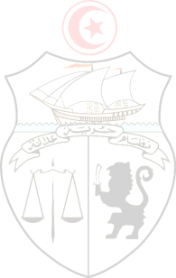 MINISTERE DE L'EDUCATION COMMISSARIAT REGIONAL DE L’EDUCATION DE  BEJAAVIS D’APPEL D’OFFRES AO N°15/2022Dans le cadre du projet d’appui à l’enseignement primaire <<PAEP>> financé par le fonds arabe pour le développement économique et social <<FADES>> et conformément aux dispositions et aux conditions de l’accord de prêts conclus entre ce partenaire et la république tunisienne ;       Les paiements prévus au titre du Réhabilitation, Rénovation et Extension des établissements scolaires seront effectués comme suit :Financement Extérieur (FADES) : 90% du montant total du contrat hors taxes (HTVA).Financement de l’État (Budget Tunisien) : 10% du montant total du contrat hors taxes (HTVA) +le montant total des taxes TVA. Peuvent participer au présent marché les entreprises générales ou groupement d'entreprises de types B0 C1 ou plus.La Commissariat régionale de l’éducation de BEJA invite, par le présent Appel d’offres, les soumissionnaires admissibles à concourir à présenter leurs offres sous pli fermé, pour la Réhabilitation, Rénovation et Extension des établissements scolaires.Le présent dossier d’appel d’offres comporte un seul lot :  Les soumissionnaires intéressés par l’appel d’offres peuvent obtenir des informations supplémentaires et examiner le dossier d’appel d’offres dans les bureaux du service des bâtiments du Commissariat Régional de l’Education de BEJA, Adresse : Avenue Abou  AlKacem Chebbi. 9019 – Béja / Tél : 78458293Le dossier d’appel d’offres pourra être acheté par les candidats, sur demande écrite au service mentionné ci-dessus et moyennant le paiement au profit des concepteurs.Toutes les offres doivent être déposées à l’adresse indiquée ci-dessus au plus tard le 01/07/2022 à dix heures et 30 minutes du matin (10h:30) et être accompagnées d’une garantie de soumission d’un montant comme indiqué dans le tableau ci-dessus.Les offres doivent être valides durant une période de [120] jours à compter du jour suivant la date limite de réception des offres.Les plis seront ouverts en présence des  représentants des soumissionnaires qui souhaitent être présents à l’ouverture, le 01/07/2022 à onze heure du matin (11 h), au service des bâtiments du Commissariat Régional de l’Education de BEJA, Adresse : Avenue Abou  AlKacem Chebbi. 9019 – Béja      Travaux de :Montant de garantie de                  soumission En DT     Validitédes cautions  Délais     d’exécutions  PROJET DE CONSTRUCTION DE DEUX SALLES DE CLASSE A l’ecole primaire BEJA L’AVENIRMille cinq cent dinars1500120 jours150 jours 